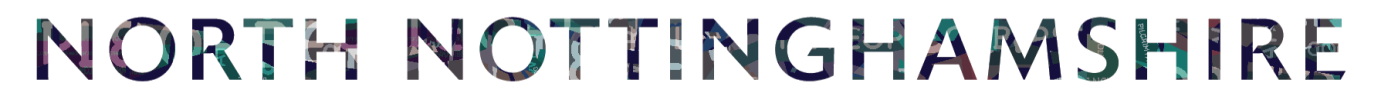 Regeneration and Investment TeamHarworth Neighbourhood Plan Infrastructure Meeting 23 April 2014Timetable10am – Education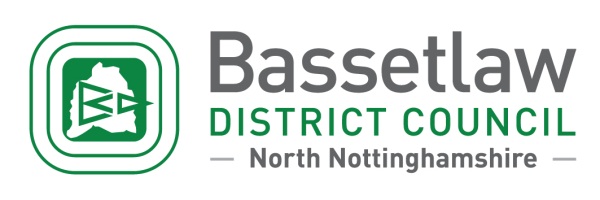 		Jayne Littlewood (NCC Education)		Lynn Gilhooley (NCC Education)		Mark Willett (School Partnership Trust)Jan Smith (Harworth Academy)11:30am - 	Water cycle/drainagePeter Davies (Severn Trent)		Ian Davies (BDC Drainage Engineer)2pm – Highways and Public Transport		Martin Green (NCC Highways)		Robin Riley (NCC Public Transport)